Publicado en León el 06/02/2023 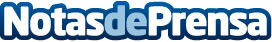 Fin a las estafas por SMS: los jueces respaldan derechos de los consumidoresSegún la empresa especializada en reclamaciones bancarias Economía Zero, se está produciendo un incremento de las sentencias en las que los bancos están siendo obligados a devolver el dinero a los consumidores que han sido víctimas de estos fraudesDatos de contacto:Clara987025011Nota de prensa publicada en: https://www.notasdeprensa.es/fin-a-las-estafas-por-sms-los-jueces-respaldan_1 Categorias: Nacional Derecho Finanzas Sociedad E-Commerce http://www.notasdeprensa.es